Partnership Agreement for the relocation of the Master 2 Global Sourcing, Achats, Supply Chain – GSASC at Lille 1 University of Science and Technology (France)at Ural Federal University (Russia)PreambleIn accordance with the regulations in force in each country, a partnership agreement is established between the Ural Federal University and Lille 1 University of Sciences and Technologies. This agreement aims to deepen relations in order to develop training and research activities:BetweenLille 1 University, a public institution of a scientific, cultural and professional nature, located at Cité scientifique, 59655 Villeneuve d'Ascq Cedex (France),represented by its President, Philippe ROLLETAndUral Federal University, a public institution, located at Lenina 19, Ekaterinburg, Ural Federation, Russiarepresented by its Rector, Victor KoksharovThis agreement sets up the rules in terms of: the teaching organization, the students entry requirements and the selection process.ResponsibilityLille 1 University supervises the implementation of the project and heads of the French diploma. Lille 1 University is the pedagogical supervisor and manage the French Master (GSASC).Ural Federal University set up a team of professors and assistant professors to teach and train students of the master GSASC. Program direction is ensured by the two partners, in close collaborationImplementation modalitiesArticle 1 – Steering CommitteeA steering committee involving both representatives of Ural Federal University and Lille 1 University is established as soon as the agreement will be operative.Two program’s directors will be appointed, one by country. These directors coordinate the following aspects of the program:  - Selection of students, - Recruitment of professors - Monitoring the agenda, and the program,- Cirriculum and syllabus of the courses- Professionnal thesis and case studiesThe operating procedures of this commitee will be defined before the start of the training.Article 2 – Admission condition in Master and students selectionThe aim is to have an annual promotion of 20 students. The minimum number of students to open training is 10.The contracting institutions work jointly on the student’s recruitment system. They define the validation criteria required by the curriculum which will include in particular:- the transcripts,- a resume,- a cover letter.The completed application files will be sent to Lille 1 University before the selection of the students.Article 3 – Selection committeeA selection committee of applicants, composed of representatives of both institutions with a majority of members from Lille 1 University, is set up with the present agreement. The selection committee defines:student requirements (diploma, profesionnal experience…)selection criterions number of students each year of the master GSASC.Article 4 – Student RegistrationIAE International Relations Office will take in charge the registration of the selected students, with respect that the payment of the registration and administrative fees will be done. Ural Federal University will pay the tuition fees of every student (registration fees defined by Lille 1 University and 300 of administrative fees per student). Students will be simultaneously enrolled in Ural Federal University for obtaining local diploma.Article 5 – CurriculumThe curriculum is defined by both parties in accordance to Russian and French academic regulation (see Appendix 1).Lectures will be taught by professors or assistant professors of both partners universities. Four lectures at least are made, every academic year, by professors from Lille 1 University. The teachings in Sourcing , Supply Chain are mandatory taught by professors of Lille 1 University.  The sharing out of the other lectures between will be done under the steering committee supervision. Some course can be made with the agreement of both parties by an online solution.Article 6 - Training languageThe main teaching languages are English for the lectures made by French professors and Russian or English for the Russian colleagues.Article 7 –Exams and control of knowledgeThe steering committee defines and controls the examination process, the translation of grades between Russian and French procedures, the defenses of thesis and case studies. It organizes the final jury.Article 8 – GraduationTo be graduated of the master degree GSASC, any students have to pass all of the exams and get an average grade of 10/20 in every unit (called U.E in the agenda)The grades and results will be forwarded to the registrar's office of Lille 1 University which will subsequently forward the official diplomas to the Ural Federal University. Ural Federal University will forward them to the students and will send to Lille registration office a list with passport number and signature of every graduated.Financial conditionsUral Federal University provides administrative offices and teaching facilities for training.Ural Federal University pays the following services: Per diem (2500 Roubles () per day), visa fees, travel costs and accommodation for teachers from Lille 1 University.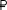 Ural Federal University pays teaching hours at the hourly rate one hundred (100) Euros (€). The payment is insured within 30 days maximum after the end of the teaching courses, by bank transfer to teachers of Lille 1 University. Disputes and litigationAny dispute arising under this agreement, concerning its interpretation, invalidity, implementation or termination, and disputes relating to complementary elements or its adaptation to new conditions, shall be resolved by mutual agreement. Without such an agreement, a referee’s committee composed of members of both university evenly distributed will arbitrate the conflict.Modalities, duration and agreement startingThis agreement is written in 2 original copies in English.This agreement is valid for a period of 4 years, after which the agreement will be revised. This agreement shall be effective from the academic year 2015-2016 to 2018-19.Changes in this agreement can be requested at any time by the contracting parties and submitted again to the Steering Committee.Appendix – Teaching programmeSigned atSigned atDate:Date:Philippe ROLLETVictor KOKSHAROVPresidentRectorLille 1 UniversityUral Federal UniversityFranceRussiaTeaching unitsCourse titleTeaching hoursECTSTaught by :Taught by :Semestre 3Semestre 3Semestre 330UFULILLE 1UE 3.1 Buying StrategyUE 3.1 Buying StrategyUE 3.1 Buying StrategyBuying strategy246XBuying Management246XUE 3.2 Supply Chain StrategyUE 3.2 Supply Chain StrategyUE 3.2 Supply Chain StrategySupply Chain Strategy246XSupply Chain Management246XUE3.3 International StrategyUE3.3 International StrategyUE3.3 International StrategyInternational Law246XInternational Business Development246XUE 3.4 Buying TechnicsUE 3.4 Buying TechnicsUE 3.4 Buying TechnicsBuying Process246XNegociation246XUE 4.2 Logistics in Global SourcingUE 4.2 Logistics in Global SourcingUE 4.2 Logistics in Global SourcingGlobal Logistics246XGlobal Compliance246XUE 3.6 PracticeUE 3.6 PracticeUE 3.6 PracticeCase studyXSemestre 4Semestre 4Semestre 430UE 4.1 Global BuyingUE 4.1 Global BuyingUE 4.1 Global BuyingGlobal Buying 1246XGlobal Buying 2246XUE 4.2 ElectivesUE 4.2 ElectivesUE 4.2 ElectivesTime series analysis246XProject Management246XUE 4.3 International Accounting & FinanceUE 4.3 International Accounting & FinanceUE 4.3 International Accounting & FinanceInternationale accounting246XFinancial Risk Management246XUE 4.4 InternationalizationUE 4.4 InternationalizationMaster Thesis6XUE 4.5UE 4.5UE 4.5Professional Thesis6XTotal ECTSTotal ECTSTotal ECTS60